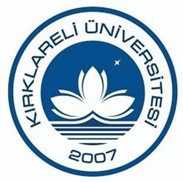 KIRKLARELİ ÜNİVERSİTESİ AMAÇ ve HEDEFLER EYLEM PLANIDoküman NoBEK.FR.001KIRKLARELİ ÜNİVERSİTESİ AMAÇ ve HEDEFLER EYLEM PLANIİlk Yayın Tarihi15.05.2023KIRKLARELİ ÜNİVERSİTESİ AMAÇ ve HEDEFLER EYLEM PLANIRevizyon TarihiKIRKLARELİ ÜNİVERSİTESİ AMAÇ ve HEDEFLER EYLEM PLANIRevizyon No0KIRKLARELİ ÜNİVERSİTESİ AMAÇ ve HEDEFLER EYLEM PLANISayfa1/1Proses/Faaliyet Adı/Politika/Diğer: Kırklareli Üniversitesi Kalite Güvence PolitikasıProses/Faaliyet Adı/Politika/Diğer: Kırklareli Üniversitesi Kalite Güvence PolitikasıProses/Faaliyet Adı/Politika/Diğer: Kırklareli Üniversitesi Kalite Güvence PolitikasıProses/Faaliyet Adı/Politika/Diğer: Kırklareli Üniversitesi Kalite Güvence PolitikasıProses/Faaliyet Adı/Politika/Diğer: Kırklareli Üniversitesi Kalite Güvence PolitikasıProses/Faaliyet Adı/Politika/Diğer: Kırklareli Üniversitesi Kalite Güvence PolitikasıProses/Faaliyet Adı/Politika/Diğer: Kırklareli Üniversitesi Kalite Güvence PolitikasıProses/Faaliyet Adı/Politika/Diğer: Kırklareli Üniversitesi Kalite Güvence PolitikasıBirim Adı: Babaeski Meslek YüksekokuluBirim Adı: Babaeski Meslek YüksekokuluBirim Adı: Babaeski Meslek YüksekokuluBirim Adı: Babaeski Meslek YüksekokuluBirim Adı: Babaeski Meslek YüksekokuluBirim Adı: Babaeski Meslek YüksekokuluBirim Adı: Babaeski Meslek YüksekokuluBirim Adı: Babaeski Meslek YüksekokuluSIRA NOAMAÇHEDEFFAALİYET/PERFORMANS GÖSTERGESİFAALİYET SORUMLUSUHEDEF DEĞERTARİH1Stratejik Amaç 1: Kalite güvence sistemi kapsamında belirlenmiş olan standartları uygulamak ve bu uygulamaların sürekliliğini sağlamak.H.1.1: Kalite kültürünü Yüksekokul geneline yaymak ve benimsenmesini sağlamakBirim Kalite Temsilcileri ile yapılan toplantı sayısıBirim Kalite Temsilcileri43 er aylık1Stratejik Amaç 1: Kalite güvence sistemi kapsamında belirlenmiş olan standartları uygulamak ve bu uygulamaların sürekliliğini sağlamak.H.1.1: Kalite kültürünü Yüksekokul geneline yaymak ve benimsenmesini sağlamakİç paydaşlarla yapılan toplantı sayısı.Birim Kalite Temsilcileri26 aylık1Stratejik Amaç 1: Kalite güvence sistemi kapsamında belirlenmiş olan standartları uygulamak ve bu uygulamaların sürekliliğini sağlamak.H.1.2: Yüksekokulumuz iç paydaşlarının Yüksekokulumuz ile ilgili görüş, beklenti ve önerilerini değerlendirerek memnuniyet derecesini artırmak.Yapılan anketlerde memnuniyet oranının %70’in üzerinde olması.Birim Kalite Temsilcileri>70%Yıllık1Stratejik Amaç 1: Kalite güvence sistemi kapsamında belirlenmiş olan standartları uygulamak ve bu uygulamaların sürekliliğini sağlamak.H.1.3. Yüksekokulumuz paydaşlarının Yüksekokulumuz ile ilgili görüş, beklenti ve önerilerini değerlendirerek memnuniyet derecesini artırmak.Yapılan anketlerde memnuniyet oranının %70’in üzerinde olması.Birim Kalite Temsilcileri>70%Yıllık